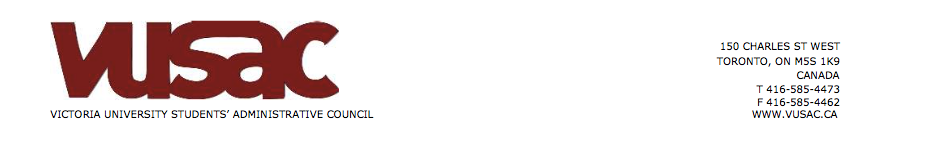 VUSAC Meeting Minutes Tuesday June 2nd 2015 at 6PM in the Goldring Student Center MINUTESIn AttendanceVUSACJudiciaryCO-PRESIDENTS			                        Benjamin Atkins and Gabriel Zoltan-JohanVP EXTERNAL			                        Alex Martinborough (Via Skype Call) VP INTERNAL			                        Rahul ChristoffersonVP STUDENT ORGANIZATIONS			Lucinda QuAssessor MembersCAMPUS LIFE COORDINATOR	                        Bergita PetroCHAIR				                        Emily DyerFINANCE 				                        Shannon BrownSECRETARY			                                    Golda GreenspoonCommissioners & CouncillorsCOMMISSIONERSACADEMIC AND PROFESSIONAL DEVELOPMENT		Michelle VacarciucARTS AND CULTURE						Sumeeta FarrukhCOMMUTER				       	 			Anna PozdinakovaEQUITY								Claire WilkinsSCARLET & GOLD							Stuart NortonSUSTAINABILITY							Leila AtriCOUNCILLORS					N/ALEVIESCAT’S EYE						Darren ChengSTUDENT PROJECTS				Enxhi KondiTHE STRAND					Holly McKenzie-SutterVICTORIAD						Brenda BongolanNot In Attendance OFFICIAL REGRETSCOMMUNICATIONS		                        Alice SluchenkovStuart moves to approve minutes from last meeting. Rahul seconds. Motion passes unanimously. Gabe moves to approve agenda. Rahul seconds. Motion passes unanimously.INTRODUCTORY ITEMSChair - EmilyEmily: I am new to this, if I’m doing anything wrong please let me know right away. If you’re confused about something please let me know. I don’t want to bog us down in terminology. Raise your hand if you want to speak, and I will recognize you. I will cut you off only if you’re going over your time or if something has become unprofessional or inappropriate. If that happens I might use the gavel but I’m going to try and avoid that as much as possible. We’re just going to start with Stuart because he has to leave. Scarlet and Gold - Stuart First Pub NightStuart: Hey everybody, I’m Stuart and I’m the Scarlet and Gold Commissioner this year on VUSAC. I just want to say I’m excited to work with you and in the Vic Community. In past years the Scarlet and Gold position has sort of been a more low-key operation with just Highball and maybe one other event. So, I’m actually looking to change that with quite a few events, with more collaboration and looking to expand social portfolio which ties into the first item on the agenda which is the pub night, the first of the year looking to hold this on Thursday September 17th, I know this quite a few months away but I just wanted to throw that date in the back of your minds because I won’t have a councillor so I will need as much help as I can get from the rest of council, especially on the night of. I want this to be a welcome back, back to school sort of thing, I will have it all organized mid-August, and advertise it during orientation, probably through the orientation handbook as well so it will be well-advertised for a good turnout, a good way to start the year. Other than that I’m working on the logistics, if you have any suggestions about venues, the only place I’d be vehemently against would be Burgundy’s, but if there’s anywhere else, feel free to shoot me an email at scarletandgold@vusac.ca. EX-OFFICIO REPORTS CLC – BergitaOrientationBergita: Thank you. It’s nice to see everyone in this room, a lot of familiar faces. I also        want to give a shoutout to all of you for a very organized summer meeting, so great job on that. I just want to share with you a brief update on Orientation. The exec team has been working very hard so far, it’s a stellar team and I see many of them in this room. We’ve been meeting early on Tuesday mornings. I just wanted to share, so I’m going to pass this around, this update on what the exec is up to and some important dates. Orientation is the 7-11th of September Commuter Orientation is happening on the 8th and the 9th of August. If you have any questions feel free to contact me.Apurva: Our Facebook leader group is live, I know a lot of you are leaders, our Facebook page is also live so if you wouldn’t mind sharing it, that would be great. Thank you.INTRODUCTORY ITEMSChair - EmilyEmily: So, does anyone really want me to go through Robert’s Rules or are you okay? Okay. So, basically I’m doing a very basic form of this. If you want the floor, just raise your hand or if I can’t see you, sort of jump around a little bit. You have to be recognized before speaking, but it might not be very formal, just make sure that you have my attention before you speak. I’m not going to, at least for now, use any sort of regulated rules, in terms of model UN kind of stuff because that gets confusing for me and for everyone else. Make sure that every motion is raised by a voting member and seconded before we can vote. There are some things that will need a larger majority but we’ll get to that when it comes up. Basically we’re going to be sticking more closely to the constitution than to anything. If there’s something particularly important please let me know and I’ll try and put it further up on the agenda. I know that the agenda is arranged in a particular way and a particular order with different groups going at different times, that’s not going to stay. I’m going to change it around every week until we find an order that works for everyone. And make sure you give me a very specific breakdown with what you’re going to say, with time you actually need and will use, including questions, and what you’ll be talking about.Co-Presidents – Ben and GabeIntroduction and WelcomeBen: Hi everyone, so before we get down to the business of actual government we’d like to congratulate all of you, especially the council members here, on either your appointments or elections. We’re very, very excited to be working with all of you, this is a very fresh council, which we think is very important, and we’re looking forward to working with you over the next year. We want to emphasize that this is a new government; it’s completely new. Whatever past issues, and experiences you may have had with VUSAC either last year or the years before, they don’t matter here and they’re not necessary to the current operations of our administration. Gabe: And with that in mind what we do want to do is very simple. We want to make things better, we want initially for that erasure of memory to occur, but then also to keep it that way, not repeating mistakes of the past and also building a foundation for the future to make things better for students. Constant reminders of failed potential will not hopefully, fingers crossed, exist this year and as well as that, we want to achieve that we, and everyone else, campaigned on. We want to make life better for students, and I think that’s why we’re all here today.	Stuart leaves at 6:30pm. Administration Priorities and Progress UpdatesBen: We want make VUSAC relevant to every student. We want to do that by being a student government. Not a student council, an arm of administration, or a club, but being functional and current by being useful and efficient. We can do that by setting achievable goals and working with all of you, by doing this together. Basically our message to you is that, together we can make a more relevant, consultative government that actually improves the lives of our peers. We do this by making a smoothly run, professional council. We will never make decisions without your knowledge, we will work with you. All that we ask for is your honesty, your commitment and your professionalism. Internally we have two main expectations: professionalism and structure. We will hold you and ourselves to a very high standard. We want a distinction between personal and professional. When you’re in the office, hold yourself to a professional standard. Hold yourself to these standards. This is your job, and we will hold you to them. Don’t treat the office as a hang-out space while on office hours. We want VUSAC to be inclusive this year. We want it to be accessible by not acting like a club, but like a public service.Gabe: Another thing we want is to have a cohesive structure within council. Not of superiority, but in the sense that different positions have different expertise. We want a hierarchy of understanding of what people’s roles are. If you have an issue for example that is administrative you would talk to me or Ben, rather than a first year councillor. The same would go with equity, and sustainability. In years past this collaboration has not existed or if it did, it was through councillors. Ben: We want to put in place a policy of publishing committee attendance; a huge part of observing structure and standards is showing up. We also want to make sure that you all understand your fiduciary duty by creating a policy document as well as through general office orientation, equity workshops, et cetera. With regards to external expectations, we want to reform VUSAC internally to be as efficient as possible so as to increase awareness of VUSAC in the student body. Keep in mind our public interactions with the student body. These come in many forms. Gabe: Specific ways to increase our presence are online through our social media. There has been activity to ensure that we actually own our domain name. As well, we want to increase our presence during frosh week. We’ve already been talking to Apurva and Bergita about this. In the past there was pizza with VUSAC, now we want other events that VUSAC can participate in or even run. For example, VUSAC-led Goldring tours.Ben: Another major policy priority for us is the sexual assault and mental health focus groups. We’re going to be starting those off this month and basically the goal of these groups is to get as many perspectives on Vic’s resources to come up with student perspectives to influence and add to protocols. Gabe: We have got a ton of applications, all groups will be very safe, comfortable spaces for those who may feel overwhelmed. We have enlisted the help of some former Dons, who are trained with sensitivity training, to provide safe spaces. We also talked to Darren and Thomas about Cat’s Eye Concerts. We want to have one in September. We have a list of bands and acts lined up, still sorting out ticketing and whatnot, but this is super exciting. The final issue is the UTSU. Multiple issues, a large issue. Brighter is in. That’s great. They have been very friendly to us, and very good to work with. As it stands there is an October deadline to create a new board of directors for the UTSU. If this isn't voted on in an AGM, the UTSU dissolves. It ceases to exist. After that the next more relatable entity takes over assets for that corporation. We don’t know exactly what that entity is yet, there’s a lot of speculation. This is the first non CFS backed slate in 13 or 14 years, we’re working with people who are normally not paid to do such work and are students themselves, who just want to see the best possible outcome, so we’re all working towards a proposal. There are two so far, with a purely Mississauga one with no Saint George collaboration or anything, and a purely Saint George one. They are both at an impasse in terms of palatability to the other party. We are now working on engaging in negotiations. They will be between Saint George and Mississauga, trying to find compromise. There were rumours of non-disclosure agreements that didn’t actually exist, and walking into these negotiations no one really knows what the other proposal fully is. Ben: The two main priorities for us are keeping college representation and proper equity representation. Proposals without these are not acceptable for us, especially those that eliminate college representation or affect it disproportionately. We are still working on the details of equity representation, but it is very important to us. Our two UTSU directors from Vic couldn’t make it today. Steve Warner asked me to read this in his stead: “Hi all. I apologize for not being at today's meeting; I'm currently in Waterloo picking up my new glasses. There hasn't been too much going on with the UTSU so far. After some issues with the hiring process, we hired the Vice President campus life, Akshan Bensal. As you also probably know, our executive director, Sandy Hudson, quit last month. We will be striking a hiring committee soon to search for a replacement. In regards to the issue of the board structure, CNCA compliance, and equity representation: A group of us have been meeting regularly to develop a new preliminary proposal. From Vic: myself, Auni, Ben and Gabe have been a part of these meetings. I'm very happy with what we've come up with so far, but we aren't quite ready to release the details of the proposal to the public yet. We will be going through rigorous public consultation to ensure that the major stakeholders are willing to accept it. We are not electing members to committees until our next meeting, so there hasn't been much official work on the Board's part yet. However, the new management hasn't burned the office down yet, and things are running smoothly. Also at our next meeting, we will be getting access to our utsu emails. I believe mine is steve@utsu.ca, so if there's anything official you want to talk about, you can get in touch that way. I'm also on Facebook, and I think I have already everyone on this year's VUSAC as a friend.” Are there any questions? We cede the rest of our time. Gabriel leaves at 6:45pm.ASSESSOR MEMBER REPORTSConstituent OrganizationsCat’s Eye - DarrenSummer PlansDarren: My name’s Darren and I’m the Cat’s Eye Co-Manager. We’ve got a few updates for the space, the first of which is new tables which now match the side of the stage, hopefully getting rid of the old ones soon. We also bought a new guitar amp. We will be getting new LED lights for the sound booth. We’re still working on a co manager handbook, with Sabina, which should be done this summer. We have multiple updates meant to improve the aesthetics of the space, setting up a mural, we will be updating the old neon sign by painting it. We will be getting a home entertainment system to be organized, and are planning on getting a Wii U. We’re also working on taking the VUSAC TV, a nicer one. We are going to be updating the website to a single page format, since we don’t make posts. During the year we want to hire Cat’s Eye Subcommittee members and also during frosh week. We plan to have concerts starting in September. We'll be bringing back former subcommittee members who are still current Vic students to run the space during frosh week and during the first week of classes on reduced hours of operation. This will make sure the space is open as we work to hire new Subcomm for the 2015/2016 academic year. Student projects - EnxhiEnxhi: First of all, I don’t know if you guys have all seen the website, studentprojects.vusac.ca, so far the operation policy is on the website, there is a how-to guide on how to apply, the forms are now much simpler than before. Past projects are also posted, for ideas and see what’s been done. In terms of policy, I am looking into a redraft on regulations, because we can’t fund certain things, and can only fund startups. However, last year a lot of things that were funded were against the policy. So policy is no longer updated or relevant for students. In terms of the committee itself according to the new VUSAC structure, the committee has VPSO and VPI as non-voting members on the committee, then there’s the Finance Chair and one president. There will be a new policy with the committee. In situations when VUSAC is applying for the project these ex-officio members will not be present at those meetings. So students are passing these projects not VUSAC members. These meetings will be strictly confidential, as all application processes should be. Ben: When a VUSAC project is presented to student projects without VUSAC members who would be voting on this?Enxhi: It’s going to be everybody but those two people. It’s still six votes. Alex: Is there a quorum for student projects votes? Will the absence of VUSAC members voting affect this?Enxhi: There is quorum. It will work in a way similar to abstention. Emily: Will conflict of interest apply to other projects as well?Enxhi: Yes it will. Regarding sexual assault, I am writing an article for the Varsity, updating on what UofT is doing and that will come out today or tomorrow, just read that and be wary that for focus groups they had people who were trained in sexual violence and trauma trained through schooling and by law, and they had a lot of problems with focus groups so just be wary that there is not enough protection for people.JUDICIARY REPORTSVP Student Organizations - LucindaIntroductions Lucinda: I’m feeling a little feverish so I’ve constructed a little script, so I’m going to go off of it. Hi! I just have a quick blurb about me, my position, short and long-term projects and goals. I’m entering my 3rd year in which I’ll be double-majoring in Equity Studies and Health Studies and also minoring in Psych. I ran for Member-at-Large, a position now called “Councillor”, in my first year because I was eager to find ways to get to know and hopefully help as much of the Vic community as possible. And I loved many aspects of the role and community but wanted to take a step back from extra-curricular commitments this past year, primarily so I could focus on a new role as co-director of an a cappella group that I also joined in first year. Now I’ve got a hang of that and I’m happy to be back in VUSAC! As VP-Student Organizations, I’ll be in charge of liaising between VUSAC and student groups at Vic, including our clubs, our levies and our associate clubs. That means I’ll be in charge of the direct management of clubs, slightly more indirect management and more so oversight of levies, as well as the clarification of associate clubs’ currently ambiguous roles. Long-term goals include looking into the possibility of building a Vic event app and other advertising measures with Alice, building and running an Advisory Committee to redefine Associate Clubs from the fall onwards, revamping equity training w/ Claire, helping Alex with Bader fee research over the summer (since that falls into a grey zone, between our roles), revising slash creating other administrative tools and guidelines (like a more formalized strike system for misdemeanours committed by student group heads; the clubs and levies guidelines, handbooks; etc.). Among my short-term goals is finishing up the Clubs Storage transition! An update is as follows: the head of physplant, Peter, has informed me that his team is understaffed and backlogged for the summer, and there was also an issue with the storage units that were ordered last school year not fitting exactly as planned. With that in mind, my last update from Peter earlier today confirms that lockers are still expected to be properly installed by the end of this week, and groups will be relocating their belongings thereafter. The only levy that has yet to be ratified is the Victoriad because the judiciary wanted to clarify what the processes for filling their directorial positions were; now that that review is complete and everything’s been proven to be in order, the Victoriad head and I will be reviewing constitutional amendments that VUSAC will hopefully ratify later and in the interim I’d like to motion to ratify Brenda Bongolan as the Victoriad’s Editor-in-Chief.Lucinda motions to ratify Brenda Bongolan as Editor-in-Chief of the Victoriad, Ben seconds, All in favour.VP External - AlexIntroductionsAlex: Hey everyone, so I’m Alex and I’m the VPE. I’m studying history and poli sci, going into 4th year. I was a councillor and was really involved with Residence as Burwash Co-President last year. I ran because I want to represent Vic students externally to external bodies, the UTSU, the Dean’s office, other colleges, and the residences, are among the reasons why I ran to be VPE. My main role this year is to support the presidents in representing VUSAC and Victorians to external bodies. There is much more focus now, after the reformation of VUSAC, on the political side of the VPE role, as a representative. The main responsibility of the VPE is liasing with the UTSU and other colleges. I will be representing the day-to-day physical concerns of the union, working with the Board of Regents, VCC and VUS, residences, and caucus. A big theme and big hope for me is a lot of openness, communication, collaboration, I want to work with other people. Hopefully we will have some fun new policy ideas. I want to review the constitution further, I have been reading other colleges’ constitutions, and I want to see how they work in practice by going to other student bodies’ meetings – those of every student society at the Saint George campus. I want to extend VUSAC’s reach into the community. We must appear to be unified and effective, having VUSAC as a safe and open space. I’ve been researching things related to the UTSU, Bader fees, and other policy related issues that I would be happy to explain, super fun. I met with Bergita and Shiny, very excited to working with them again. Please message me with any questions if you have any, I sit at a computer all day and I am bored; talk to me. VP Internal - RahulIntroduction and Internal MattersRahul: Hi, I’m Rahul, I’m Vice-President Internal. Most of you have already met with me, for one reason or another. My job is basically to make sure that everything on council runs smoothly. Golda and I, together, are office managers, just a quick note to make it abundantly clear for everybody, because this hasn’t always been made clear in the past: anything relating to the office, Golda is your boss with everything with regards to the office, the official authority, if she says something consider it like a command from the Gods above. I’m in charge of making sure things run smoothly, this can be related to if you’re having trouble keeping on top of your stuff, working with other members of council, any of those things, let me know, it’s my job to help. Also entails what is internal to Vic, so that we can serve as a resource to students that need your help, function well and more. I also handle room bookings for now, if a club or levy group wants a key, that’s all me. For the summer we will be having a social every month, one tonight. We’re going to be having a summer retreat, where we will be doing presentations and introductions of your roles and how they interact with the other members of VUSAC. We will be having that retreat in the beginning of July, I will be working with you guys for that. Once I’ve met with all the commissioners and assessors we will have a master calendar, which you’ll all sync up to. For now everyone should put things on a google calendar, it’ll make it a lot easier. All VUSAC members will have to attend or help out at a certain number of VUSAC events per semester. This is so we will all be working together and so that people have enough help. We will also be having one-on-one meetings throughout the year with how things are going for you on council on VUSAC, your experience, but come to the Judiciary at any time with anything. You don’t have to wait for a meeting. Alex: If you need any assistance, please ask, it’s really important that we support each other and act as a team. Let’s work together, to provide effective representation for students. Ben: If you have anything at all that you want help with, that you want guidance on, speak to any of the Judiciary members, we will try to help as much as possible. We want this council to be as supportive as possible. We haven’t been that way in the past, we want to be that way now. FINANCE REPORTSFinance Chair - ShannonFinance UpdateShannon: I am the Finance Chair. My role is to act as a financial advisor to council. I am responsible for financial record keeping, signing cheques. I act as the chair of the budget steering community, I sit on the student project’s committee. If you ever have a question about VUSAC’s finances ask me. Goals for this year include, to remain in good financial standing this includes keeping a sound fiscal policy, looking at how people are spending their money implementing a new budget policy that isn’t so arbitrary, my goal is to have that ready for September to use for the year budget. I am going to try to further the credit union initiative, hoping to have a feasibility study complete by the end of the summer and to have a credit union up and running in a few years. Currently, VUSAC has about 31,000 dollars, once we take away all of the levy cheques, Bader fees, cheques that haven’t been picked up we should have about a 15,000 dollar surplus, part of that will go to paying for the new chairs and tables for the meeting room. Any questions?Alex: Do you have any idea of a timeline for how long it takes to get student based credit unions established? Ben: It depends, in the United States it took students at Georgetown University about 3 to 5 years. COMMISSION REPORTSArts and Culture - SumeetaIntroduction and GoalsSumeeta: I’m Sumeeta. I’m Arts and Culture. I was on VUSAC last year as Communications Coordinator. I’m very excited about this position, I think that we can expand a lot beyond what is mandated, into Toronto and Vic itself. I want to make things much more inclusive and accessible, I’ll working a lot with Claire on that. Commuter - Anna General UpdatesAnna: Hello. So around early April we had our interviews for VOCA Co-Chair and we have hired Elaine Tio. In early May we released applications for our executive team for around two weeks, we had around sixteen applicants, we chose ten. I will now formally introduce them, we have: Nicole Gumapac, Sharon Wang, Daniel Neiman, Liuba Turlova, Alisha Talpur, Zayneb Ragheai, Karen Indraatmadja, Juliana Johnson, Julia Lin, and Noreen Goraya. They offer a very diverse skill set from social media, perspectives on mental health, to close and far commuting perspectives. We are very excited for the upcoming year, with ideas for the year. In regards to summer lockers, you can send me an email to request for a locker, we have the space of 80 lockers, so if you want one please don’t hesitate to shoot me an email at commuter@vusac.ca. A quick update for the commuter kitchen, we have thrown out very expired food, cleaned and washed dishes, and now it is safe for you to use. Please do, Auni has left his vast supply of Mister Noodles in the kitchen, if you’re ever hungry at any point in the day. Sustainability - LeilaLeila: I’m studying history right now. I’m really excited. Partly this is because I’ve gotten the sense that it has been quite precarious in the past, with a lack of interest. There is so much that can be done around Vic. This climate justice movement is so dynamic and exciting right now, and I’m so excited to tell you guys more about it. I have been getting myself more involved in Toronto with climate issues this past month. There is a March in July (5,6), and various other direct action leading up to it. It’s such a cool time. Right now, the most prominent thing is the garden and it’s cleanup. Melissa is the gardener. We tried for a bit to relocate the garden. Who knows where the garden is? Not that many people. It’s behind BG. We really want it to be super awesome, really like visually impactful as well as profitable with fruit. We want to get a lot of vegetables in and collaborate with Burwash. We want it to be really collaborative with students. I would like to do a lot during orientation week, doing a lot of educating with a little booth. The current commission is made up of levy heads. I want to expand this. I want to have a betty and dash painting session at orientation week too. I want to engage students in this exciting time through personal lifestyle engagements and education. I want to advertise more, change up the current cite and try to find a way to get people really engaged in what’s going on and involved. I want to add permanency and structure to what’s been done previously, I want to continue some things that Alice did that were really cool. I want to be a liaison between the student body and the rest of the Toronto action community, looking for serious support for initiative, with volunteers. I will be making a timeline for this year and send it to you. And the last thing is, I want to ask a question: I’ve been getting fashion show applications, but I don’t feel qualified to assess these applications, I want to create a new way to assess these applications. Does this make sense to you guys? I don’t feel qualified to do this. Emily: Have you made an effort to contact past directors, to see if they want to be involved? Leila: No, it literally just came up, but I definitely will. Bergita: You might want to include the Arts and Culture commissioner, or others on council.Academic and Professional - MichelleMichelle: Hi I’m Michelle, I’m the Academic and Professional Development Commissioner. A few weeks ago I went to an alumni meeting, award, conference type of thing with the Alumni Office and we decided on the recipients for this leadership award. One of the main goals that I have for the next year is to hold a yearly academic conference at Vic. Mainly, this conference will feature the five divisions unique to Vic, such as semiotics and medieval studies. The process will be as follows: a hiring committee comprised of alumni, students, and professors will read through submitted essays, choose 5-10 winners, and the winners will speak at the conference and read their essays. There will be a keynote speaker. I hope to see this conference take place in March; however, applications are set to open in November to give the students more time. Another academic initiative is that I want to implement bimonthly or monthly workshops revolving around essay writing, interview skills, and resume writing. Another thing is alumni student mixers, I hope to have three this year, we can have them speak about experiences. I want to work with William Robins to give every Vic student a research opportunity, like a placement, not this year but a long term goal. I want to promote VUSAC as a useful resource relevant to the student body, primarily through the VUSAC website, with links to resources hubs. We talked about a jobs fair that I have to figure out. I want to hire a committee of around 8 people to help me throughout the year. Equity - ClaireClaire: Hi everybody, I’m Claire as most of you know. I am the Equity Commissioner. My role is to represent concerns and experiences of Vic students as they relate to equitability. I advise VUSAC on improvements of equity and accessibility on campus. I chair the equity committee and I provide equity training too for student groups. I have been organizing the focus groups with Ben and Gabe, for mental health and sexual assault and made applications for that. We will meet to review policy, and get an idea of students’ experiences with these issues. I would like to make an equity experience survey, to see what exists and what is missing, what is and isn't provided on campus. I need to form that and send that out in the next couple weeks. I will be working on revamping equity training this summer, what we have now is pretty sparse to cover more and as an ongoing conversation, not just one-time training. I will be meeting with Lucinda and Iris Robin from Trinity College. I will also be forming an equity committee. This year I want to make committee meetings open to the public. My main focus this year is going to be to complicate events. By that I mean, to not assume that equity is ever really a finished thing, that we want to listen to students, and understand that equity is an ongoing process. I want to have more intersectional events. I want to have both a mental health and sexual violence policy focus. I would also like to have some new events at Vic like Black History Month. I want to introduce biweekly Doc and Talks where we have a documentary screening and discussion. I really appreciate everyone’s interest this year on equity, but I hope that we can refrain from using buzz words and actually engage with the issues. It is an ongoing conversation. If you have any questions you can email me at equity@vusac.ca. Motion 4: Rahul moves to adjourn meeting. Ben seconds. Motion passes unanimously.Meeting is adjourned.